ИЗВЕЩЕНИЕо наличии оснований для признания жилых домов пустующими, а такжеСВЕДЕНИЯ о поиске правообладателей жилых домов, в соответствии с Указом Президента Республики Беларусь от 24 марта 2021 г. № 116 «Об отчуждении жилых домов в сельской местности и совершенствовании работы с пустующими домами»Правообладателям, при намерении использовать жилой дом для проживания, необходимо в течение двух месяцев со дня опубликования настоящего извещения, представить в  Глубокский районный  исполнительный комитет уведомление о намерении использовать жилой дом для проживания по установленной законодательством форме, а также принять меры по приведению жилого дома и земельного участка, на котором он расположен, в состояние, пригодное для использования их по назначению (целевому назначению), в том числе путем осуществления реконструкции либо капитального ремонта жилого дома. Уведомление подать лично (представителем) или направить заказным почтовым отправлением или нарочно (курьером) по адресу:  Ломашевский сельский исполнительный комитет  (211818, г. Глубокский район, аг. Ломаши, пл. Центральная, д 2), либо по электронной почте на адрес lomashevski_isp@vitebsk.by. К уведомлению необходимо приложить копию документа, удостоверяющего личность лица, которое представляет уведомление, а при его представлении представителем этого лица – дополнительно копии документа, удостоверяющего личность представителя, и документа, подтверждающего его полномочия (доверенность), а также копию документа, подтверждающего принадлежность жилого дома на праве собственности либо ином законном основании, а наследниками, принявшими наследство, но не оформившими права на жилой дом, – копии документов, подтверждающих принятие наследства, в том числе в случае, если наследство принято фактически. Непредставление уведомления, а также непринятие мер по приведению жилого дома и земельного участка, на котором он расположен, в состояние, пригодное для использования является отказом от права собственности на жилой дом.Контактный телефон  председателя Ломашевского сельского исполнительного комитета   802156 3 45 84, +375295999580Заместитель председателяГлубокского райисполкома                                                                                                                                                                        С.Г.Кашмило 					Витебская область,  Глубокский район, д. Ламти, ул. Мира, д. 1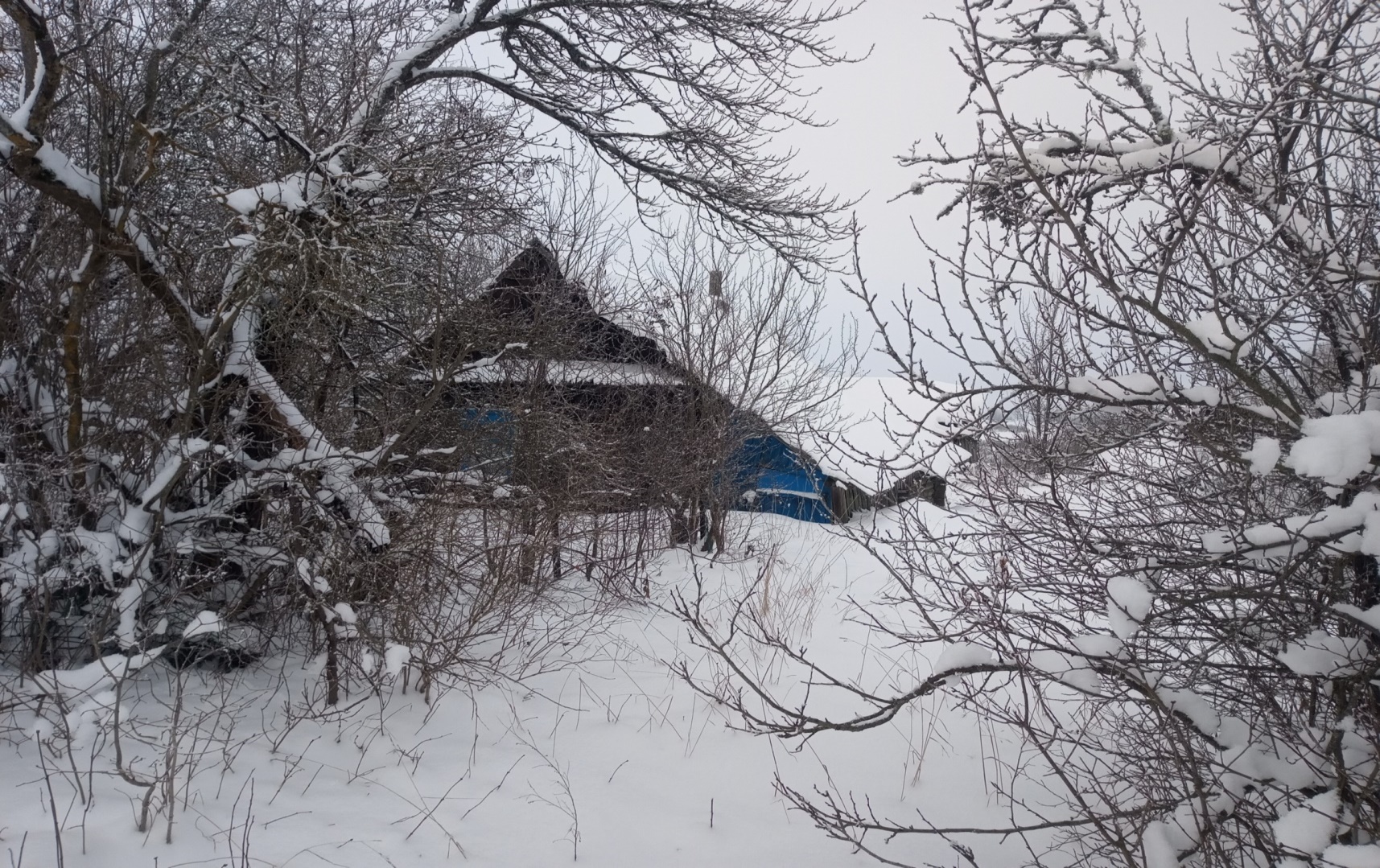 Витебская область,  Глубокский район, д. Ламти, ул. Правая, д. 15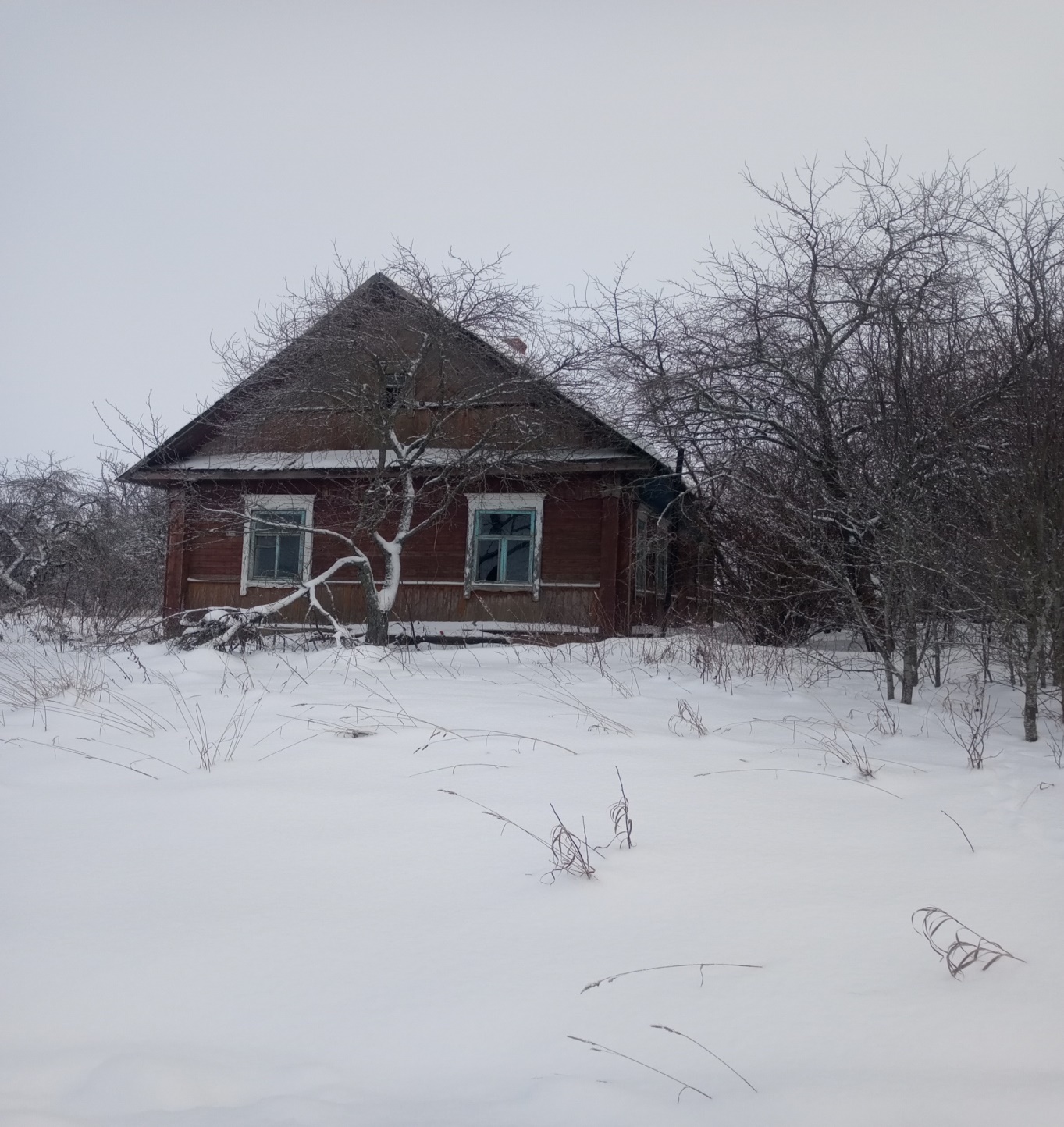 Местонахождение жилого домаЛица, которым предположи-тельно жилой дом принадлежит, иные лица, имеющие право владения и пользования этим домомСрок не прожива-ния в жилом доме собствен-ника, иных лиц, имеющих право владения и пользова-ния этим домомСведения о внесении платы за жилищно-коммунальные услуги, возмещении расходов на электроэнер-гию, выполнении требований законодатель-ства об обязатель-ном страховании строенийРазмер жилого дома/его площадьДата ввода в эксплуатацию жилого домаМатериал стенЭтажность/подземная этажностьСоставные части и принадлежности жилого дома, а также степень их износаСведения о нахожде-нии жилого дома в аварий-ном состоянии или угрозе его обвалаСведения о земельном участке (площадь, вид права, ограничения (обременени-ях) прав на земельный участок)1234567891011Глубокский районд. Ламтиул.Правая, д. 15  Дягель Светлана Владимировна             более 3 летне производится11,18*6,60 м/74,00  кв. м1972деревоодноэтажный/нетОдноэтажный деревянный жилой дом. Стены деревянные, наблюдаются следы атмосферного воздействия. Кровля асбестоцементные листы. Дом отключен от электроснабжения.–Информация о земельном участке отсутствует.Глубокский районд. Ламтиул. Мира, д. 1 Мацко Светлана Дмитриевнаболее 3 летпроизводится оплата за  потребленную электроэнергию8,28*4,61 м/38,00   кв. м1978деревоодноэтажный/нетОдноэтажный деревянный жилой дом с  холодной пристройкой. Стены деревянные –  имеются трещины, наблюдаются следы атмосферного воздействия.  Кровля асбестоцементные листы. ослаблено крепление отдельных листов. Хозяйственные постройки –  три сарая.Дом не отключен от электроснабжения.     _Площадь 0,1994 га, вид права: пожизненное наследуемое владение для строительства и обслуживания жилого дома,   ( имеющий  ограничение в использовании:  в охранной зоне линий электропередачи напряжением до 1000В, площадью 0,0039 га